SELARL SCP MORTON & ASSOCIÉS, Avocats au Barreau de Guadeloupe, Saint-Martin, Saint-Barthélémy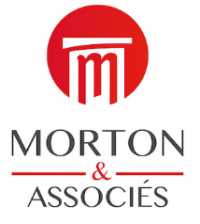 30 Rue Delgrès 97110 POINTE-À-PITRE Tél 0590 82 32 45Doss n° 20210506-LRM/ KLAVIS DE VENTE AUX ENCHÈRES PUBLIQUESEn l’audience du JUGE DE L’EXÉCUTION du TRIBUNAL JUDICIAIRE au Nouveau Palais de Justice 16 rue Dugommier 97110 POINTE-À-PITRE aura lieu une adjudication LE JEUDI 22 JUIN 2023 à 10h00____________________________________Il sera procédé à la vente aux enchères publiques au plus offrant et dernier enchérisseur des immeubles dont la désignation suit :À  :Maître Marie-Agnès DUMOULIN, de nationalité française, Mandataire Judiciaire, domicilié Mandataire Judiciaire 7 rue du Morne Ninine - La Marina 97190 LE GOSIER DESCRIPTION :Les biens et droits immobiliers situés sur la commune de FORT DE FRANCE (97200) au lieudit « RUE MOREAU DE JONNES» et cadastré sous les relations suivantes :Il s’agit d’un terrain d’une superficie de 300m² sur lequel sont édifiées deux constructions de type R+1 d’une superficie de 108,47m².La 1ère construction R+1 comprend un hall d’entrée, une pièce, au rez-de-chaussée on trouve à droite 2 pièces et à l’étage une pièce, à gauche une cage d’escalier, une à l’étage une pièce et un wc. Dans la cour intérieure il y a 4 studios.La 2ème construction R+1 comprend au niveau de la cour intérieure 6 studios.La surface loi Carrez est de 102,18m². Les biens sont inoccupés, vétustes et en état d’abandon.CONDITIONS DE LA VENTE :Tout intéressé peut prendre communication du cahier des conditions de vente au greffe du Juge de l’Exécution du Tribunal Judiciaire 16 rue DUGOMMIER POINTE-À-PITRE, Palais de justice ou au cabinet de la SELARL SCP MORTON & ASSOCIÉS sur rendez-vous pris au 05 90 82 32 45. Les enchères doivent être portées par ministère d’avocat inscrit au Barreau de Guadeloupe, Saint-Martin & Saint-Barthélemy.Une seule visite des lieux sera organisée.La vente aura lieu le JEUDI 22 JUIN 2023 sur la mise à prix de :CENT DIX MILLE EUROS (110 000€) avec possibilité de baisse de mise à prix immédiate de 30% en cas de carence d’enchèresFrais en sus.Fait à POINTE-À-PITRE, le 24 avril 2023Signé : SELARL SERVICES CONSEILS PLAIDOIRIES MORTON & ASSOCIÉS représentée par Maître Louis-Raphaël MORTONSECTIONNUMEROLIEUDITCONTENANCEBC382RUE MOREAU DE JONNE03a 00ca